Albania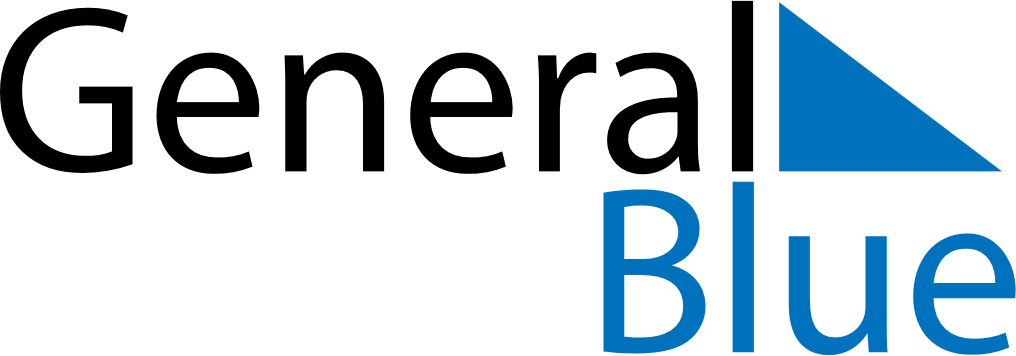 AlbaniaAlbaniaAlbaniaAlbaniaAlbaniaAlbaniaAlbaniaJanuary 2024January 2024January 2024January 2024January 2024January 2024January 2024January 2024MondayTuesdayWednesdayThursdayFridaySaturdaySunday12345678910111213141516171819202122232425262728293031February 2024February 2024February 2024February 2024February 2024February 2024February 2024February 2024MondayTuesdayWednesdayThursdayFridaySaturdaySunday1234567891011121314151617181920212223242526272829March 2024March 2024March 2024March 2024March 2024March 2024March 2024March 2024MondayTuesdayWednesdayThursdayFridaySaturdaySunday12345678910111213141516171819202122232425262728293031 Jan 1: New Year’s DayJan 2: New Year HolidayMar 2: League of Lezhë dayMar 7: Teacher’s DayMar 8: Mother’s DayMar 14: Summer DayMar 22: Sultan Nevruz’s DayMar 31: Catholic Easter